Župa Presvetog Srca Isusova, Palmotićeva 31, Zagreb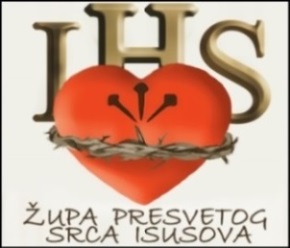 ŽUPNI LISTIĆ broj 440Nedjelja 7. travnja 2024.DRUGA VAZMENA NEDJELJA:BIJELA I BOŽJEG MILOSRĐAEvanđelje: Iv 20, 19-31.Uvečer toga istog dana, prvog u tjednu, dok su učenici u strahu od Židova bili zatvorili vrata, dođe Isus, stane u sredinu i reče im: »Mir vama!« To rekavši, pokaza im svoje ruke i bok. I obradovaše se učenici vidjevši Gospodina. Isus im stoga ponovno reče: »Mir vama! Kao što mene posla Otac i ja šaljem vas.« To rekavši, dahne u njih i kaže im: »Primite Duha Svetoga. Kojima otpustite grijehe, otpuštaju im se; kojima zadržite, zadržani su im.«Ali Toma zvani Blizanac, jedan od dvanaestorice, ne bijaše s njima kad dođe Isus. Govorili su mu dakle drugi učenici: »Vidjeli smo Gospodina!« On im odvrati: »Ako ne vidim na njegovim rukama biljeg čavala i ne stavim svoj prst u mjesto čavala, ako ne stavim svoju ruku u njegov bok, neću vjerovati.«I nakon osam dana bijahu njegovi učenici opet unutra, a s njima i Toma. Vrata bijahu zatvorena, a Isus dođe, stade u sredinu i reče: »Mir vama!« Zatim će Tomi: »Prinesi prst ovamo i pogledaj mi ruke! Prinesi ruku i stavi je u moj bok i ne budi nevjeran nego vjeran.« Odgovori mu Toma: »Gospodin moj i Bog moj!« Reče mu Isus: »Budući da si me vidio, povjerovao si. Blaženi koji ne vidješe, a vjeruju!«Isus je pred svojim učenicima učinio i mnoga druga znamenja koja nisu zapisana u ovoj knjizi. A ova su zapisana da vjerujete: Isus je Krist, Sin Božji, i da vjerujući imate život u imenu njegovu.Komentar župnika: 	Korizma je bila vrijeme priprave za Uskrs, sa željom da s više molitve, velikodušnim djelima milosrđa, asketskim činima posta i pokore, a sve to prožimajući uživljavanjem u muku i križ Isusov, budemo čista i radosna srca te dočekamo uskrsnu proslavu našeg Spasitelja s plodovima njegove slavne pobjede. 	Ti plodovi očituju se već prvog dana Uskrsa kada stanje straha i neizvjesnosti prekida uskrsli Isus i donosi učenicima Mir. Pišem ga velikim slovom jer to znači da se sam Bog nastanjuje u ljudskoj duši. Drugi plod je Duh Sveti, kao treća Božanska osoba, trajna ljubav Oca i Sina, a treći plod u današnjem evanđelju je poslanje i vlast dijeliti taj Mir i otpuštati grijehe, tj. Ispovijedati i sakramentalno odrješivati. Ti darovi primljeni su u zajednici. 	Toma je bio izvan zajednice, tko zna gdje je lutao, skrivao se, mučio...Želio je neki opipljivi dokaz, a nije ga bilo. Osam dana je trajala njegova “agonija”. I nije povjerovao dok nije vidio. Zapravo dok se nije Isusova ljubav, tj. milosrđe koje dopušta da grešnik zađe u najdublje rane nebili to donijelo plod obraćenja i vjere, razlila preko dodira i u njegovo srce. Sve je to Isus dopustio da Toma bude spašen u svojim životnim lutanjima i postane prvi ispovjedalac najkraćeg uskrsnog Vjerovanja: Gospodin moj i Bog moj! 	Sve se ovo događa i zbog naše vjere, sve to Isus čini da i mi doživimo preobrazbu, silna je želja Uskrsloga da i mi participiramo na plodovima uskrsnuća. Jesmo li ubrali plodove s milosrdnog stabla? Je li bjelina nedjelje zavladala i u mojoj duši i u zajednici kojoj pripadam? Danas ti je nova prilika, kao i apostolu Tomi! U ponedjeljak je svetkovina Navještenja Gospodnjeg, sv. Mise su kao radnim danom. Svetkovina inače pada na 25. ožujka, ali je zbog Velikog tjedna liturgijski prebačena na ovaj dan. Nastavlja se redoviti raspored moljenja krunice na Kamenitim vratima, župne kateheze, pjevanja djece sa s. Marijelom i susreta ministranata subotom. U srijedu je Dan bl. Ivana Merza, a kako je započela sa zasjedanjem nadbiskupska komisija za utvrđivanje čuda koje je potrebno za kanonizaciju, prilika je to da još pojačamo svoje molitve za njegovo proglašenje svetim i da mu se utječemo u svojim potrebama. U četvrtak je spomendan sv. Stanislava, biskupa i mučenika 1079. godine. Sljedeća nedjelja je Treća vazmena i sv. Mise i ispovijedanja će biti redovito s radosnom viješću da ćemo pod sv. Misom u 9.30 imati čak četiri krštenja. Poslužite se katoličkim tiskom, osobito  Glasom Koncila i Glasnikom Srca Isusova i Marijina.U koliko želite Župni listić primati e-poštom, to javite na zupalma@email.t-com.hr Na koncu liturgijskih slavlja bilo je predstavljanje udruge "Hrvatska za Život", koja ove godine slavi 10. rođendan i pokreće brojne akcije, a jedna je i inicijativa "40 dana za život" koja je ove godine, koliko se do sada zna, spasila 4 života! Svijet je u današnjem vremenu pogođen ratovima, potresima, bolestima, izazovima i svakojakim događajima koje čujemo na vijestima, a kao posljedicu zabrinutost ljudi koju svakodnevno svjedočimo. Današnje evanđelje govori nam o tome kako se Isus nakon svojega uskrsnuća očitovao učenicima koji su strahovali od Židova. Učenici su se obradovali vidjevši Isusa koji im je pokazao svoje ruke i bok te rekao: ,,Mir vama“! Te večeri Toma zvani Blizanac, jedan od dvanaestorice nije bio s učenicima i nije im vjerovao da su vidjeli Isusa, ali nakon osam dana, Isus je ponovno došao rekavši Tomi: „Prinesi prst ovamo i pogledaj mi ruke! Prinesi ruku i stavi je u moj bok i ne budi nevjeran nego vjeran.“ Nakon što je Toma uistinu povjerovao, Isus mu je odgovorio: „Budući da si me vidio, povjerovao si. Blaženi koji ne vidješe, a vjeruju!“ Ovaj ulomak iz evanđelja po Ivanu koji smo danas slušali, potaknuo me na razmišljanje o tome koliko je doista važno u trenutcima straha i zabrinutosti, zazvati Božje ime i vjerovati da je Isus uvijek s nama u svim životnim situacijama koje prolazimo, a Isusovu prisutnost upravo nam svjedoči ovo današnje evanđelje. Koliko puta bismo znali čuti izreku ne budi poput „nevjernog Tome“, u situacijama koje se odnose na trenutke sumnje, nesigurnosti ili potrage za dubljim odgovorima na životna pitanja. U takvim trenutcima, osnažimo svoju vjeru oslonivši se na Isusa imajući na umu da se On brine za nas, znajući da je uvijek s nama i uz nas. Neka Isusov mir ispuni srca svih nas!                                                                  SV. MISEISPOVIJEDANJEŽ U P N E    O B A V I J E S T I“MANJE JE VIŠE” - LAIČKA KOLUMNICA br. 393 - piše: Ana Marija Čupić